Příloha č. 2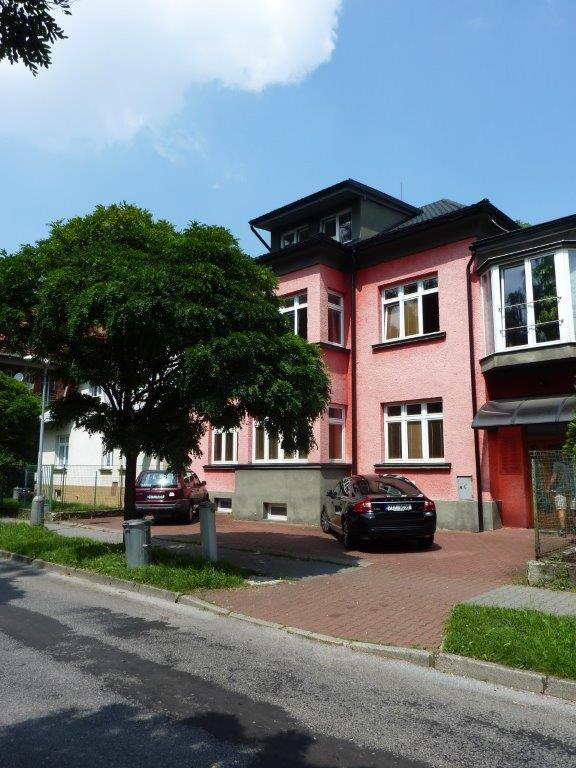 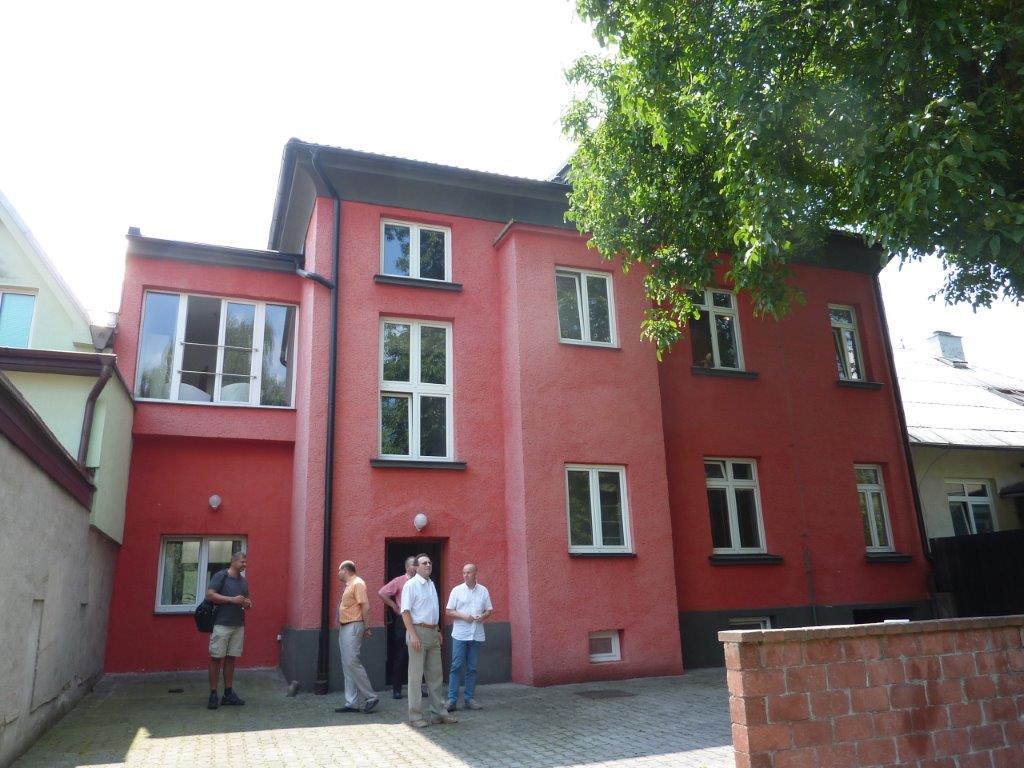 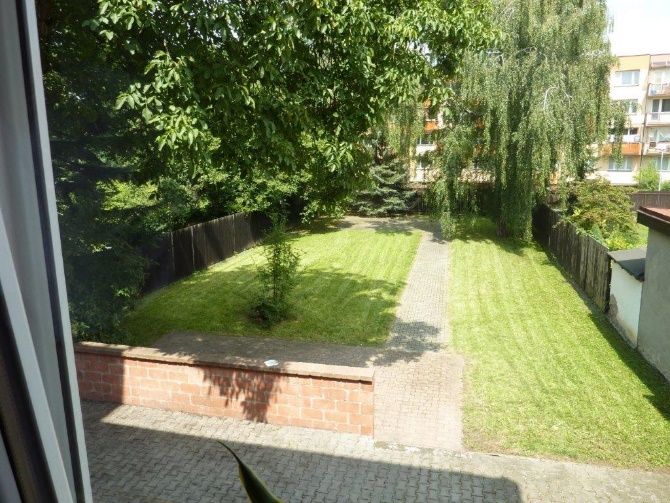 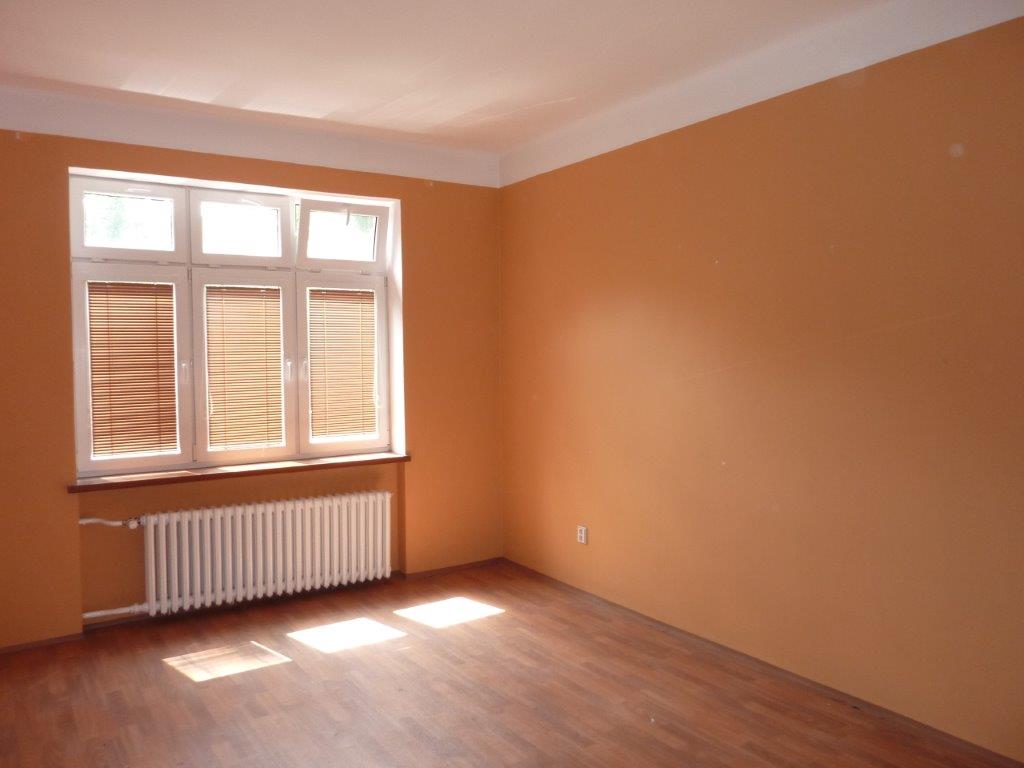 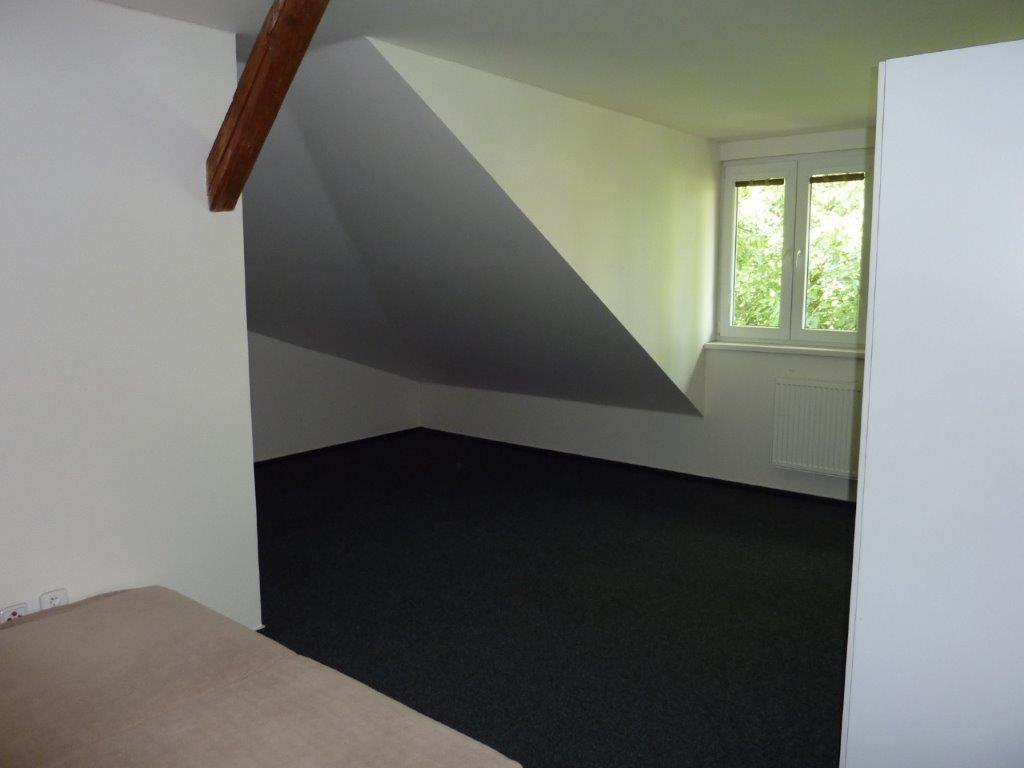 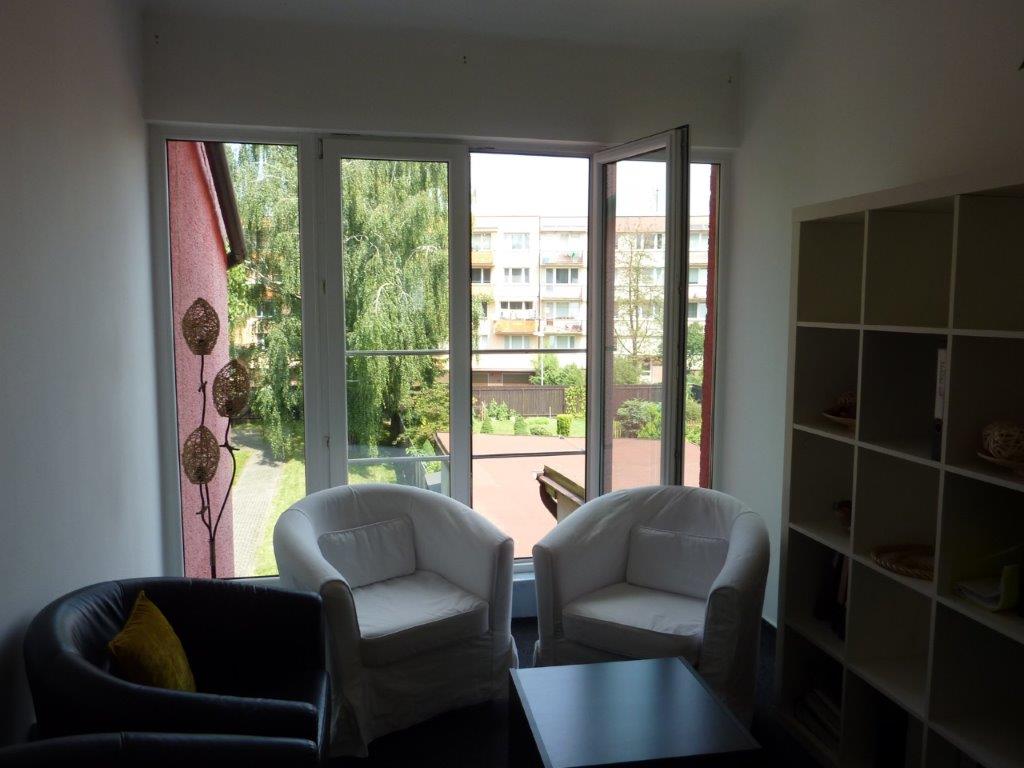 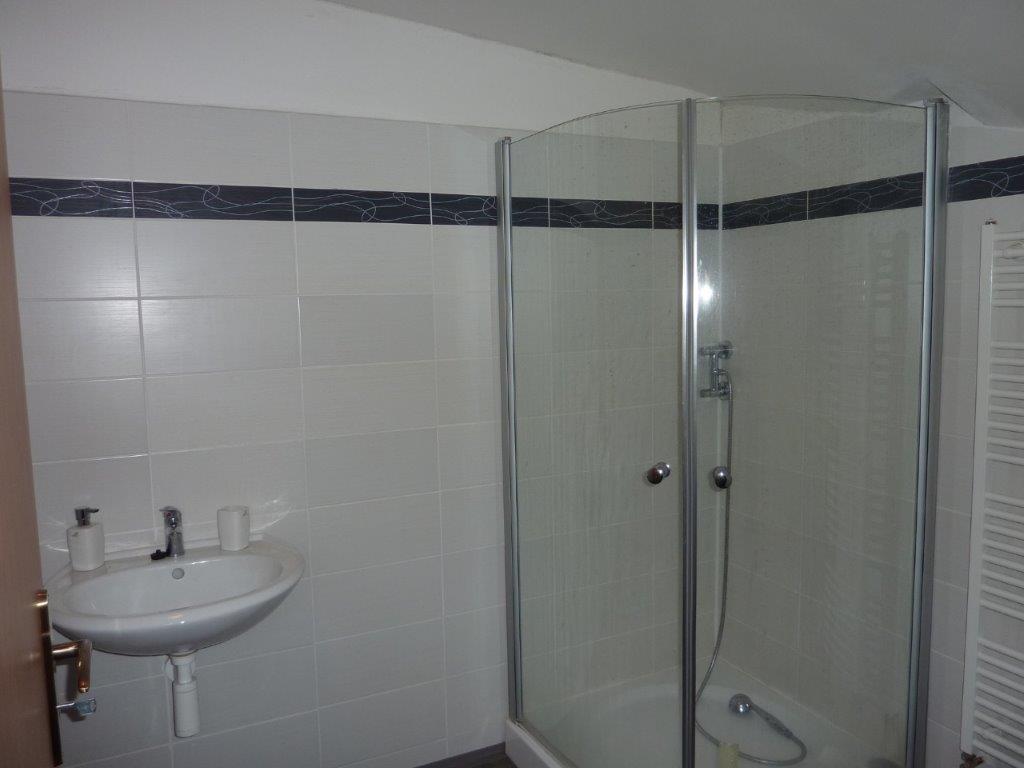 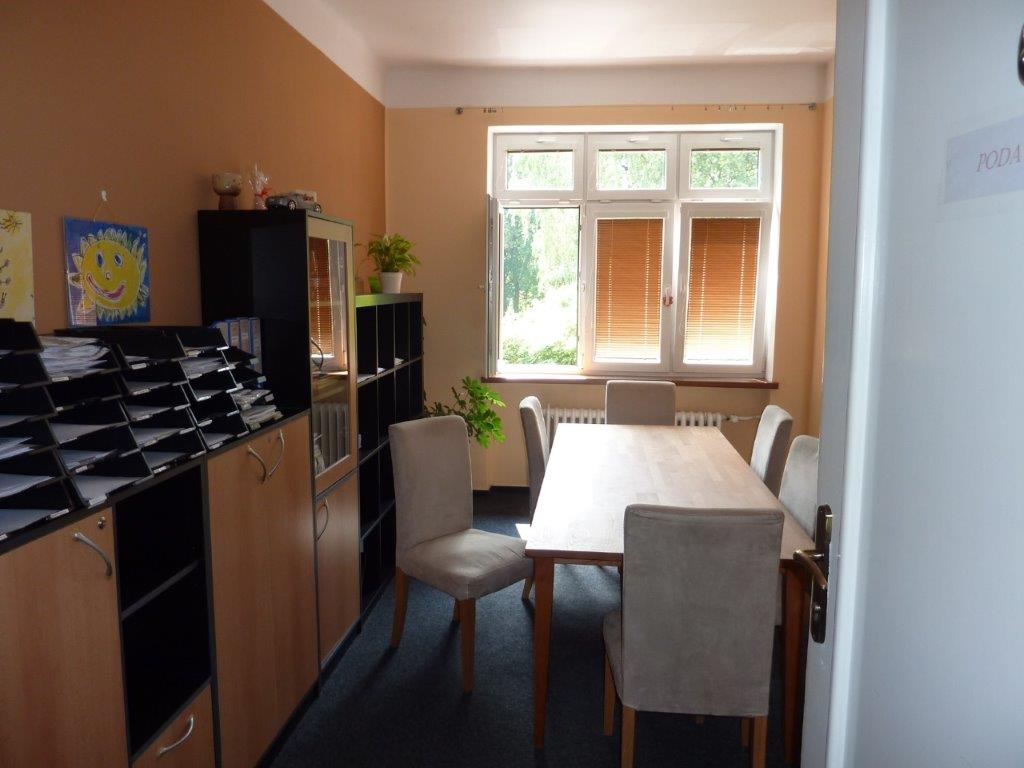 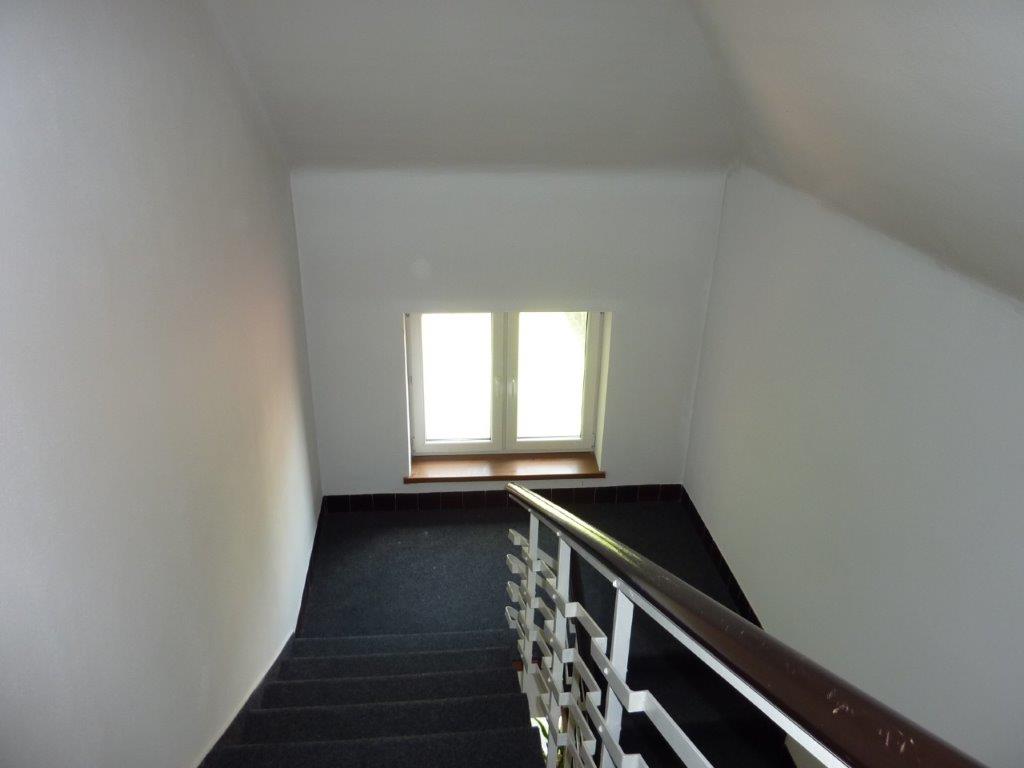 